The most basic figures in geometry are undefined terms, which cannot be defined by using other figures. The undefined terms point, line, and plane are the building blocks of geometry.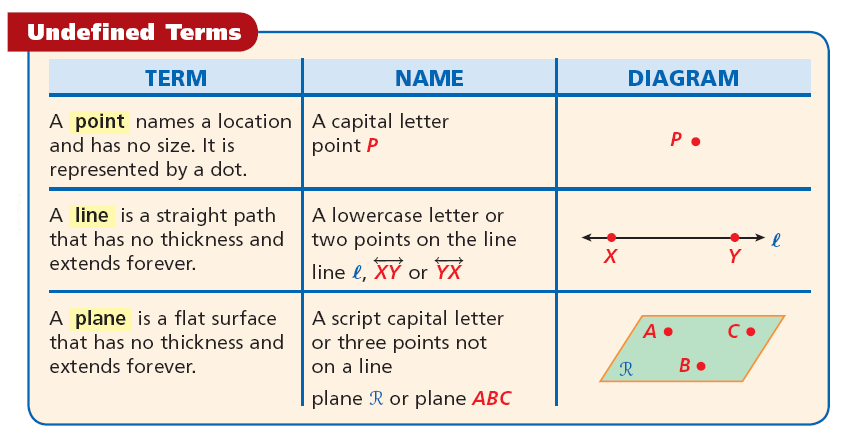 Points that lie on the same line are collinear.  K, L, and M are collinear.  K, L, and N are noncollinear. Points that lie on the same plane are coplanar. Otherwise they are noncoplanar.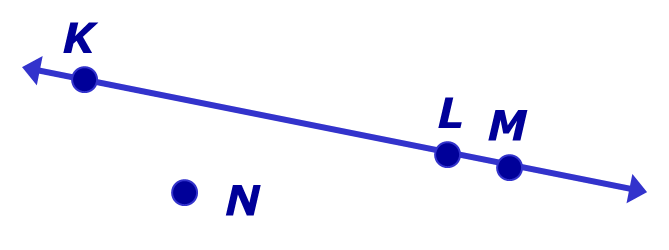 EX 1: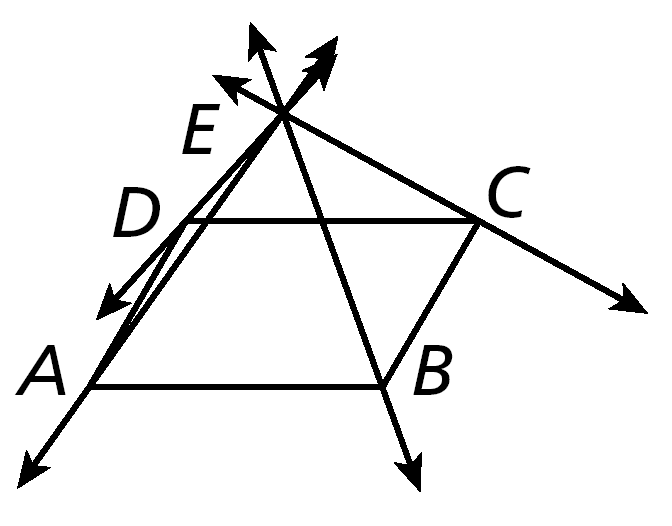 A. Name four coplanar points.B. Name three lines.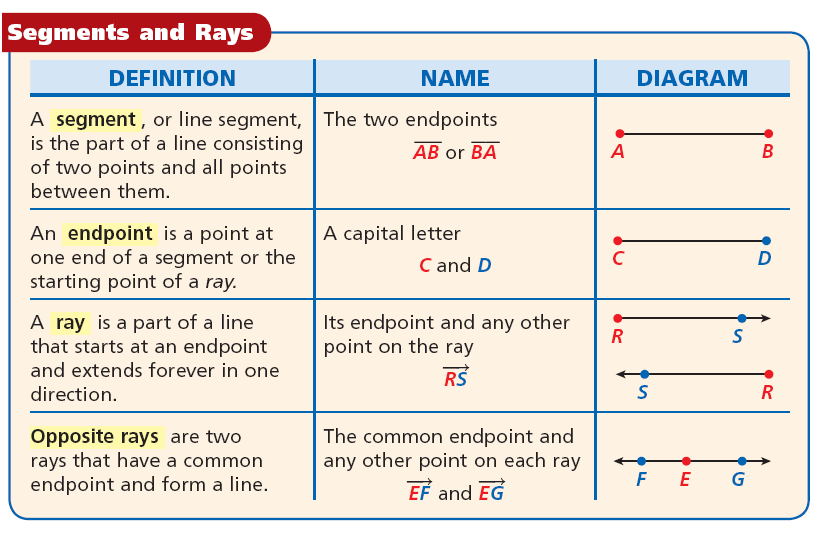 EX 2:  Draw and label each of the following.a segment with endpoints M and N.opposite rays with a common endpoint T.EX 3: Draw and label a ray with endpoint M thatcontains N.A postulate, or axiom, is a statement that is accepted as true without proof. Postulates about points, lines, and planes help describe geometric properties.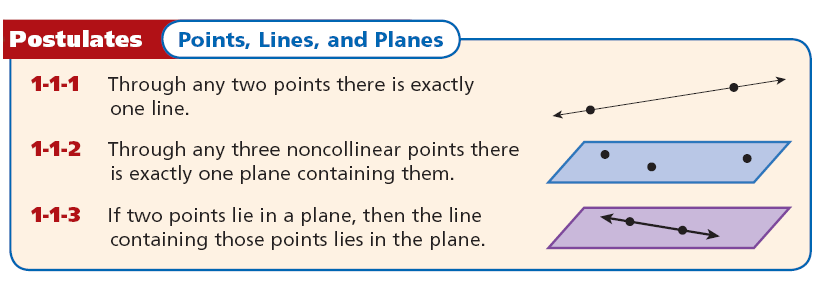 EX 4:  Name a line that passes through two points.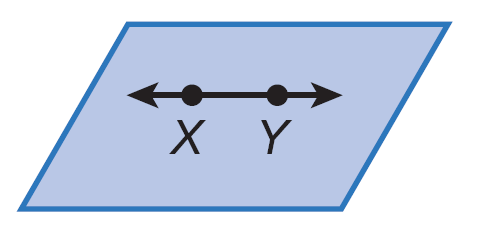 EX 5:  Name a plane that contains three noncollinear points.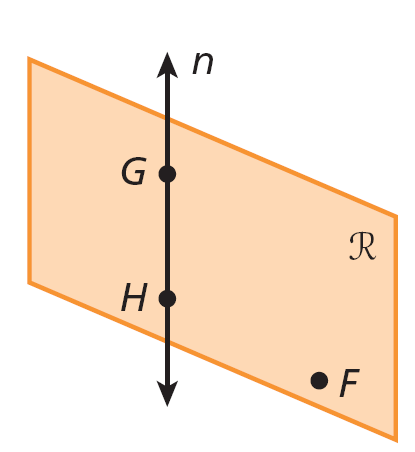 An intersection is the set of all points that two or more figures have in common. The next two postulates describe intersections involving lines and planes.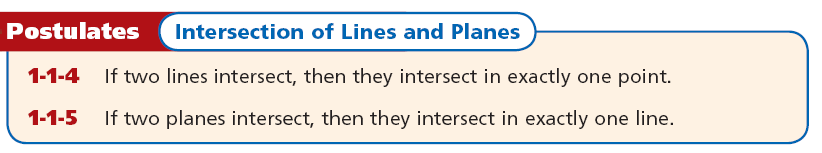 Use a dashed line to show the hidden parts of any figure that you are drawing. A dashed line will indicate the part of the figure that is not seen.EX 6:  Sketch two lines intersecting in exactly one point.Sketch a figure that shows a line that lies in a plane.EX 7:  Sketch a figure that shows two lines intersect in one point in a plane, but only one of the lines lies in the plane.WARM UP: